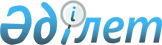 Об установлении ограничительных мероприятий в селе Ынтымак Каракудукского сельского округа Иртышского района
					
			Утративший силу
			
			
		
					Решение акима Каракудукского сельского округа Иртышского района Павлодарской области от 1 августа 2017 года № 1. Зарегистрировано Департаментом юстиции Павлодарской области 29 августа 2017 года № 5614. Утратило силу решением исполняющего обязанности акима Каракудукского сельского округа Иртышского района Павлодарской области от 22 февраля 2018 года № 3 (вводится в действие со дня его первого официального опубликования)
      Сноска. Утратило силу решением исполняющего обязанности акима Каракудукского сельского округа Иртышского района Павлодарской области от 22.02.2018 № 3 (вводится в действие со дня его первого официального опубликования).
      В соответствии с пунктом 2 статьи 35 Закона Республики Казахстан от 23 января 2001 года "О местном государственном управлении и самоуправлении в Республике Казахстан", подпунктом 7) статьи 10-1 Закона Республики Казахстан от 10 июля 2002 года "О ветеринарии", аким Каракудукского сельского округа РЕШИЛ:
      1. В связи с выявлением болезни животных установить ограничительные мероприятия по бруцеллезу крупного рогатого скота в селе Ынтымак Каракудукского сельского округа Иртышского района.
      2. Контроль за исполнением данного решения оставляю за собой.
      3. Настоящее решение вводится в действие со дня его первого официального опубликования.
					© 2012. РГП на ПХВ «Институт законодательства и правовой информации Республики Казахстан» Министерства юстиции Республики Казахстан
				
      Аким Каракудукского сельского округа

Е. Нукенов

      "СОГЛАСОВАНО"

      Руководитель Иртышской районной

      территориальной инспекции

      Комитета ветеринарного контроля

      и надзора Министерства сельского

      хозяйства Республики Казахстан

Е. Каримжанов

      "1" августа 2017 года
